William Thomas Moore  (1830- 1922)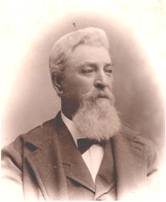 One of Arcola’s prairie stories was told by a pioneer born on September 5th, 1830 in Park County, Indiana.  William Thomas Moore, called “Squire Moore,” told his story in 1916 to an Arcola Record-Herald reporter.  It was included in a special edition of the newspaper, celebrating 50 years of publication.  The editors repeated the story in 1922 as part of Moore’s obituary.  Moore came to the Okaw River (now Kaskaskia) in the spring of 1834, at age 4.   His young, Indiana parents, Jacob Moore (1799-1860) and Amanda Rice Moore (1806-1863) were the first settlers in the area.  Other pioneer families included the Campbell family and John and Margaret Louthan.  They saw the growth of the little town of Bagdad nearby and watched it disappear in 1855 when many residents moved three miles east to the Illinois Central Railroad thereby creating the town of Arcola.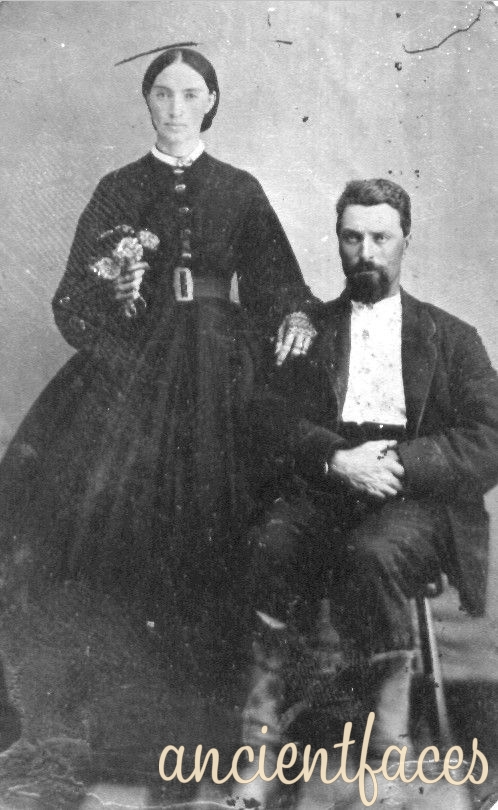 Others settled along the river to the north, creating the town of Bourbon.  These pioneers included George Dehart and his sons, Samuel and Lucas, and Isaac Gruelle, the progenitor of Johnny Gruelle, the creator of the Raggedy Ann stories and doll. By 1837 pioneers had built the “Hermitage,” a roadside Inn that also served as a post office (1837-1864), near the Moore family home.    There is some discrepancy about its exact location, but, most likely, as a travelers’ inn, it was located on the “Springfield Road,” the road one mile south of Chesterville that ran from Terre Haute, Indiana to Springfield, IL.   By 1840, John and Margaret Louthan owned the Inn.  After Margaret died in 1844, John remarried to Sarah Haines in 1846.  William Moore especially liked the “Hermitage” because there he discovered Margaret, the youngest child of John and Margaret Louthan’s 12 children.  Moore married her in 1856.  They moved one-half mile north of the Springfield road, just east of the river, to a house called “Woodland.”  It was built precisely on the same spot where William’s father, Jacob, built their first log cabin.  Squire Bill said that his father’s first home, like most pioneer homes, was a log cabin.  It was built of round logs.  The family lived in it without a floor until late that fall because they could not spare the time during the summer.  They were busy with the essential work of planting crops, building fence, and cutting wood for the winter.  “The chimney was built of wood, plastered with mud….  The house consisted of one room, a sort of combination kitchen, dining room, living room, bedroom, reception hall and parlor all rolled into one.”According to Squire Bill, as the family expanded, they built a “hewed-log” house just a few rods south of the round log house.  Later, after dismantling the original log cabin, they constructed a third house on the same, exact spot.  That house was “Woodland.”  Mr. Moore explained how life was different in the early prairie days.  First, land was cheap.  Over a span of years from 1835 to 1853, Jacob Moore bought about 1,600 acres of land.   For most of it he paid $1.25 per acre.  Game was plentiful.  The woodland along the river abounded in deer.  The prairie supported wild turkey and prairie chickens (now extinct) that were so thick that an average hunter could easily kill five or six before dinner.  The Okaw (Kaskaskia) River also supplied a quantity of fish.  Until local mills were constructed, getting flour for bread, salt, sugar, and other “groceries” required extended trips to distant towns.  Moore explained that they drove to Terre Haute, Indiana to get their groceries.   We “…got a barrel of salt, a barrel of sugar, a barrel of whiskey,” he explained. He said that the whiskey wasn’t the “forty-rod kind with so many fights per gallon, [as] it is now.”  It sold for 8 and 12 ½ cents per gallon with no government tax.  The Moore family, like most prairie pioneers, bought the few essentials that they could not raise or produce on the farm.  Each trip had to be carefully planned.  The purchases would have to last for several months.    Moore explained other prairie details.  “Why, I can remember when there wasn’t a house nor a tree from the timber along the Okaw until you got over to the timber of the Embarrass near Oakland,” he said.  “You see in those days everybody settled at the edge of the timber so they would have timber to build their houses, make their fences and sheds and could find plenty of game nearby.  We farmed the prairie land immediately adjoining and used that farther back for grazing.” 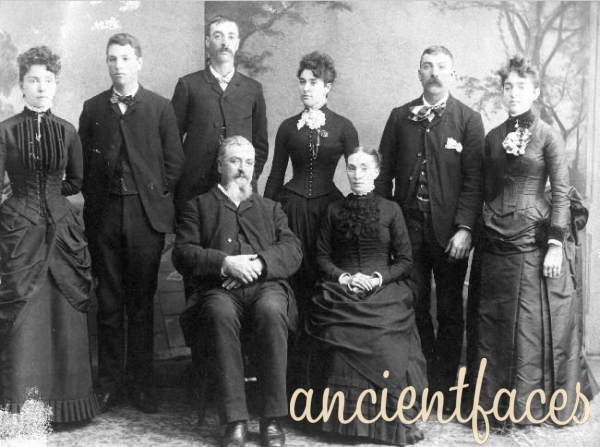 “We took our corn and wheat to a mill at Charleston to be ground for our own needs.  We took our wool down there to be carded and then mother wove the cloth for our clothes on a loom that father had made her.  Yes and we raised flax too.  We cut it and let it lie on the ground until it began to rot and then we would take it and gather out the finer portion and spin the thread that mother used to sew with.”Moore also told how the roles of women were different.  They were busy.  They did a great deal of hand labor work.  But they didn’t have any “clubs or societies.”  Instead they had visitors.  When visitors came they stayed awhile.  And people were glad to have the company.Like others, the Moore family made cash income from selling cattle and hogs.  It was common for hogs to grow wild in the timber living on what was called “mast,” or the abundance of persimmons, crabapples, nuts, paw paws, wild grapes, wild plums, mushrooms, “greens,” berries of several kinds that grew there.  “We didn’t have any grain markets near here in the early days.” Moore explained.  “We fed cattle and hogs.  Buyers came through and bought our hogs but we usually drove our cattle to Chicago.  I remember one time raking up 150 or 200 head of cattle and we drove them through and sold them at four cents a pound and made good money on them too.  It took sixteen or seventeen days to get them to market that trip.”“Corn was pretty cheap in those days and you could fatten cattle without much expense….”  He added, “We did most of the work with oxen then, but it was all right because we didn’t know much about faster or better ways.” “…After the Central was built [The Illinois Central Railroad] I remember seeing thousands of bushels of corn hauled into Arcola and thrown out on the ground and piled up just like so much hay, until it could be shelled out with a horse-power corn sheller and shipped to the city market.”After William married Margaret, he became a justice of the peace and married a couple at Woodland Home in 1866.  Soon he married many local couples on the lawn, in the barn and even on horseback.Squire William and Margaret lived in that house until her death in 1907.  The Woodland house was still standing in 1993; but it was razed and replaced by 2000.  The Moores celebrated their golden wedding anniversary in 1906.  Margaret died in 1907.  Sometime later, Squire William moved into Arcola on Main Street, where he died in 1922, aged 92.  His funeral was conducted by Rev. A. G. Hinkle of the Presbyterian Church which Moore had joined on October 17, 1920 at the age of 90.  His marriage to Margaret Elizabeth Louthan produced seven children, six of whom grew to adults, four of whom were living at the time of his death.  Miss Sarah and Henry, of Arcola, Mrs. Laura Black of Oakland and Clarence Fred Moore, of San Diego, California.  He was also survived by one brother, George W. Moore and two sisters, Mrs. Elizabeth Scott (the grandmother of Miss Modesta Scott, long-time American history teacher at Arcola High School) and Mrs. Sarah Chandler.  Mr. Moore had been a member of the Arcola Masonic Lodge for fifty years.